Заключение об оценке регулирующего воздействия Министерство экономического развития Калужской области (далее – уполномоченный орган) в соответствии с постановлением Правительства Калужской области от 10.01.2017 № 5 «Об оценке регулирующего воздействия проектов нормативных правовых актов Калужской области» рассмотрело проект закона Калужской области «О внесении изменений в Закон Калужской области «О патентной системе налогообложения» (далее – проект закона), разработанный министерством финансов Калужской области (далее – орган-разработчик), и сообщает следующее.Проект закона направлен для подготовки настоящего заключения впервые.Публичные консультации по проекту закона проведены в срок с 09 по 22 декабря 2020 года. Уведомление о проведении публичных консультаций размещалось на официальном сайте органов власти Калужской области по адресу: http://admoblkaluga.ru/sub/evaluationNPA/evaluation/consultation.php. Кроме того, уполномоченным органом информация была направлена общественным организациям, с которыми заключено соглашение о сотрудничестве в рамках проведения оценки регулирующего воздействия. Во время публичных консультаций поступили предложения от Союза «Торгово-промышленная палата Калужской области», Уполномоченного по защите прав предпринимателей в Калужской области, Калужского регионального отделения «Опора России». С целью доработки проекта закона, учитывающего как потребности областного бюджета, так и интересы субъектов предпринимательской деятельности, органом-разработчиком поведено согласительное совещание, в работе которого приняли участие представители общественных организаций – участников публичных консультаций, министерства экономического развития Калужской области, федеральной налоговой службы. По результатам совместной работы органом-разработчиком составлена сводка предложений, которая содержит 14 предложений участников публичных консультаций, из которых 6 учтены, 1 – учтено частично, 7 – не учтены.Все неучтенные предложения отклонены с пояснением причины такого решения.По результатам рассмотрения доработанного проекта закона, сводного отчета и сводки предложений уполномоченным органом сделан вывод об отсутствии в проекте закона положений, необоснованно затрудняющих осуществление предпринимательской деятельности или способствующих возникновению необоснованных расходов указанных субъектов.  Т.В. Сажина77 87 67КАЛУЖСКАЯ ОБЛАСТЬКАЛУЖСКАЯ ОБЛАСТЬКАЛУЖСКАЯ ОБЛАСТЬКАЛУЖСКАЯ ОБЛАСТЬ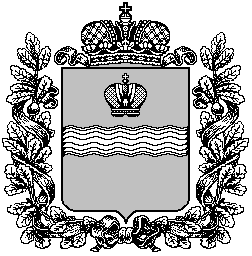 МИНИСТЕРСТВО ЭКОНОМИЧЕСКОГОРАЗВИТИЯМИНИСТЕРСТВО ЭКОНОМИЧЕСКОГОРАЗВИТИЯМИНИСТЕРСТВО ЭКОНОМИЧЕСКОГОРАЗВИТИЯМИНИСТЕРСТВО ЭКОНОМИЧЕСКОГОРАЗВИТИЯул. Воскресенская, д. 9, г. Калуга, 248000тел.(4842) 57-01-06, 77-87-41,тел/факс: (4842) 57-67-17e-mail: economy@adm.kaluga.ruул. Воскресенская, д. 9, г. Калуга, 248000тел.(4842) 57-01-06, 77-87-41,тел/факс: (4842) 57-67-17e-mail: economy@adm.kaluga.ruул. Воскресенская, д. 9, г. Калуга, 248000тел.(4842) 57-01-06, 77-87-41,тел/факс: (4842) 57-67-17e-mail: economy@adm.kaluga.ruул. Воскресенская, д. 9, г. Калуга, 248000тел.(4842) 57-01-06, 77-87-41,тел/факс: (4842) 57-67-17e-mail: economy@adm.kaluga.ru30.12.2020№ 15546-20-АКЗаместитель министра –  начальник управления промышленности и предпринимательства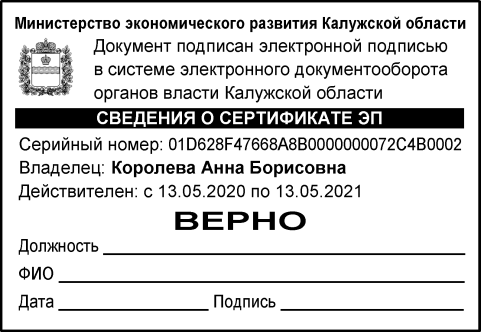 А.Б. Королева